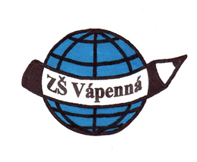           Základní škola Vápenná, okres Jeseník, příspěvková  organizace       Vápenná 262, 790 64                                                                                  tel: 584 439 085                                            Zápisní list pro školní rok 2022/2023Registrační číslo přidělené pro účely oznámení rozhodnutí o přijetí:____________________ Jméno a příjmení dítěte:    ___________________________Datum narození:                  ___________________________Rodné číslo:                           _________________________  Místo narození:_____________________________________Adresa bydliště: ___________________________________                                Státní občanství:___________________        Údaje o předchozím vzdělávání žáka (ZŠ,MŠ) ___________________________________________________________Zdravotní pojišťovna:        ___________________________            Zdravotní stav, postižení, obtíže: _______________________________________________________________________________________________________________Sourozenci: jméno, třída: __________________________________________________________________________________OTEC       ___________________________________         Bydliště (pokud je odlišné)_____________________________Telefonní číslo _____________________________________E-mail                _____________________________________MATKA     __________________________________        Bydliště (pokud je odlišné)_____________________________Telefonní číslo _____________________________________ E-mail                _____________________________________Potvrzuji správnost zapsaných údajů a dávám svůj souhlas základní škole k tomu, aby zpracovávala a evidovala osobní údaje a osobní citlivé údaje mého dítěte ve smyslu všech ustanovení zákona č. 101/2000 Sb., o ochraně osobních údajů v platném znění a Evropského nařízení ke GDPR.. Dále dávám škole svůj souhlas k tomu, aby s mým dítětem mohl v rámci prevence sociálně patologických jevů pracovat psycholog, speciální pedagog a další odborní pracovníci z oblasti psychologických služeb, sociálních a obdobných služeb. Souhlasím s možností orientačního testování přítomnosti návykových látek v organismu mého dítěte, existuje-li důvodné podezření z požití návykové látky a možného ohrožení jeho zdraví. Svůj souhlas poskytuji pro účely vedení povinné dokumentace školy podle zákona č. 561/2004 Sb., školského zákona, v platném znění, vedení nezbytné zdravotní dokumentace a psychologických vyšetření, pořádání mimoškolních akcí školy, přijímací řízení na střední školy, úrazové pojištění žáků, provedení psychologických vyšetření, zveřejňování údajů a fotografií mého dítěte v propagačních materiálech školy, včetně internetových stránek školy a pro jiné účely související s běžných chodem školy. Souhlas poskytuji na celé období školní docházky mého dítěte na této škole a na zákonem stanovenou dobu, po kterou se tato dokumentace na škole povinně archivuje.  Byl jsem poučen o právech podle zákona č. 101/2000 Sb. a  Evropského nařízení ke GDPR.Ve Vápenná   dne ______     2022		                                                                                             _____________________________________                                                                                                          podpis zákonného zástupce